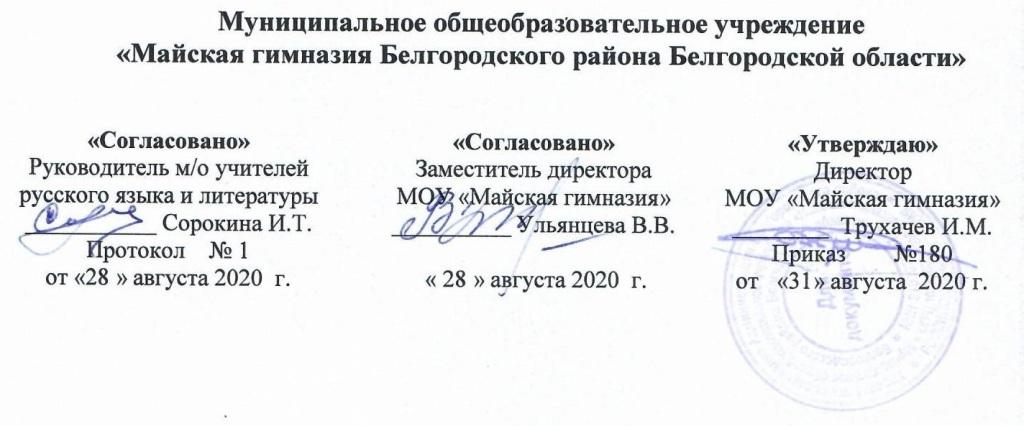 Рабочая программа по учебному предмету «Родная литература (русская)»Среднее общее образование (ФГОС СОО)2020 г.Пояснительная записка Данная рабочая программа по предмету «Родная литература (русская)» разработана для обучающихся 10-11-х классов МОУ «Майская гимназия» на основе:   -  Федерального  государственного образовательного стандарта среднего общего образования (утверждён приказом Министерства образования и науки Российской Федерации от 17.05.2012г. № 413 (с изменениями и дополнениями от 29.12.2014, от 31.12.2015 г., 29.06.2017 г.);      - Примерной основной образовательной программы среднего общего образования, одобренной решением федерального учебно-методического объединения по общему образованию, протокол от 28.06.2016 г. № 2/16-з);Рабочая программа рассчитана на 34 часа учебного, количество часов в неделю – 0,5). В данное количество часов включен контроль.Общая характеристика курсаВедущая идея настоящего курса – изучение родного русского языка с позиции его духовной, культурно-исторической ценности.Программа направлена на решение следующих целей:совершенствование норм и условий для полноценного функционирования и развития русского языка как государственного языка Российской Федерации и как языка межнационального общения;обучение русскому языку школьников, как средству укрепления русского языка (как родного).Достижение поставленных целей изучения родного языка обеспечивается решением следующих задач:формирование представлений о единстве и многообразии языкового и культурного пространства России, о языке как основе национального самосознания. развитие диалогической и монологической устной и письменной речи на родном языке, коммуникативных умений, нравственных и эстетических чувств, способностей к творческой деятельности на родном языке.Планируемые результатыПредметные результаты изучения предметной области «Родной язык и родная литература» включают предметные результаты учебных предметов «Родной язык», «Родная литература» (базовый и углубленный уровень)- требования к предметным результатам освоения базового курса родного языка и родной литературы должны отражать:сформированность понятий о нормах родного языка и применение знаний о них в речевой практике;владение видами речевой деятельности на родном языке (аудирование, чтение, говорение и письмо), обеспечивающими эффективное взаимодействие с окружающими людьми в ситуациях формального и неформального межличностного и межкультурного общения;сформированность навыков свободного использования коммуникативно-эстетических возможностей родного языка;сформированность понятий и систематизации научных знаний о родном языке, осознание взаимосвязи его уровней и единиц; освоение базовых понятий лингвистики, основных единиц и грамматических категорий родного языка;сформированность навыков проведения различных видов анализа слова (фонетического, морфемного, словообразовательного, лексического, морфологического), синтаксического анализа словосочетания и предложения, а также многоаспектного анализа текста на родном языке;обогащение активного и потенциального словарного запаса, расширение объема используемых в речи грамматических средств для свободного выражения мыслей и чувств на родном языке адекватно ситуации и стилю общения;овладение основными стилистическими ресурсами лексики и фразеологии родного языка, основными нормами родного языка (орфоэпическими, лексическими, грамматическими, орфографическими, пунктуационными), нормами речевого; приобретение опыта их использования в речевой практике при создании устных и письменных высказываний; стремление к речевому совершенствованию;сформированность ответственности за языковую культуру, как общечеловеческую ценность; создание значимости чтения на родном языке и изучения родной литературы для своего дальнейшего развития; формирование потребности в систематическом чтении, как средстве познания мира и себя в этом мире; гармонизации отношений человека и общества, многоаспектного диалога;сформированность понимания родной литературы, как одной из основных национально-культурных ценностей народа, как особого способа познания жизни; обеспечение культурной самоидентификации, осознание коммуникативно-эстетических возможностей родного языка на основе изучения выдающихся произведений культуры своего народа, российской и мировой культуры; сформированность навыков понимания литературных художественных произведений, отражающих разные этнокультурные традиции.Содержание учебного предмета1. Введение (1час)Предмет и задачи курса. Художественное произведение как эстетический объект. Состав и строение литературного произведения, его художественная целостность.Лекция учителя с элементами беседы, работа по анализу художественного текста с выходом на проблему целостности художественного произведения.Литературный материал:для анализа на уроке: И. А. Бунин. Красавица;для самостоятельного анализа: А. П. Чехов. Пари.2. Поэтика как одна из старейших дисциплин литературоведения (1час)Литературоведение в ряду других научных дисциплин (эстетика, история, культурология, семиотика, лингвистика, социология, теория межличностного общения, религиоведение, философия, учение о мифотворчестве). Поэтика как наука о системе средств выражения в литературных произведениях, о художественном использовании средств языка. Историческая, частная и общая поэтика. Различные контексты употребления термина «поэтика».Л. Н. Толстой об авторском и читательском видении идеи произведения. А. А. Потебня об идее смысловой неопределенности художественного произведения. Идея доступности содержания художественного произведения научному знанию, сформулированная А. П. Скафтымовым. Точка зрения            М. М. Бахтина на вопрос о взаимодействии автора и читателя. Диалог между автором, читателем и исследователем.Лекционное изложение материала с включением дискуссионных вопросов:Нужна ли наука о литературе и есть ли у вас потребность в обращении к ней ? (С привлечением материала статьи Л. Н. Толстого «Что такое искусство ?».)Какая часть наиболее ценна в художественном произведении — форма или содержание? Ит. д.Интерпретация стихотворения с опорой на важнейшие литературоведческие категории {жанру тематика, средства художественной выразительности и др.).Литературный материал:для анализа на уроке: А. С. Пушкин. «Напрасно я бегу к сионским высотам...»;для самостоятельного анализа: Ф. И. Тютчев. «С горы скатившись, камень лег в долине...», Последний катаклизм.3. Природа искусства как исходная категория поэтики (2 часа)Обращенность поэтики к проблеме творчества (греч. poietiketechne — творческое искусство). Тайна творчества. Познание, созидание, самовыражение и общение как основа творчества. Художник и его творение. Творчество как сплав осознанного и непреднамеренного.Аналитическая беседа с привлечением высказываний писателей и мыслителей о природе творчества, биографических фактов из жизни писателей, отображающих особенности творческого процесса.Обсуждение дискуссионного вопроса: подвластно ли творение творцу?Литературный материал:■ для анализа на уроке: анализ фрагмента из романа Л. Н. Толстого «Анна Каренина»: сцена с художником Михайловым (ч. 5, гл. X); А. А. Фет. «На кресле отвалясь, гляжу на потолок...»;■ для самостоятельного анализа: М.Ю.Лермонтов. Поэт (1828).4. Вопрос о назначении искусства (1 час)Сущность и назначение искусства слова как вечная тема в литературе. Проблема соотнесения искусства и действительности. Обыденная жизнь и творчество как две реальности человеческого сознания. Тема поэта и поэзии в русской классической литературе.Урок-исследование, включающий анализ стихотворения и рассказа с привлечением ранее изученных произведений на тему «искусство и жизнь».Литературный материал:■ для анализа на уроке: Н. С. Гумилев. Слово; И. А. Бунин. Книга;■для самостоятельного анализа: А. С. Пушкин. Египетские ночи (фрагмент); М. Ю. Лермонтов. «Есть речи - значенье...»; В. В. Вересаев. Состязание.5. Структурная организация художественного текста. Форма и содержание художественного произведения (2 часа)Художественное произведение как целостная система. Выделение и систематизация элементов художественного текста. Законы внутренней связи и соотношения различных уровней художественного целого.Форма и содержание как философские категории и литературоведческие понятия. Единство формы и содержания. Содержание как органичный сплав изображенного и выраженного. Форма как содержание в его непосредственно воспринимаемом бытии. Понятие целостности художественного произведения. Проблема дисгармоничного и гармоничного соотношения формы и содержания. Анализ художественного произведения: условность выделения отдельных элементов художественной формы и содержательных планов произведения. Формальные элементы художественного текста (стиль, жанр, композиция, ритм). Элементы художественного текста, носящие содержательный характер (тема, фабула, конфликт, характер, обстоятельства, идея, проблема и др.).Урок обобщающего типа с актуализацией имеющихся знаний. Рассмотрение слагаемых формы и содержания художественного произведения в их взаимосвязи и в соответствии с художественной задачей автора. Эвристическая беседа на основе сопоставления высказываний писателей и критиков о проблеме соотношения формы и содержания. Анализ художественных текстов с актуализацией проблемы взаимозависимости формы и содержания.Литературный материал:для анализа на уроке: стихотворения В. К. Тредиаковского, А. А. Фета, В. Я. Брюсова, А. Крученых, В. Хлебникова, И. А. Бунина; И. С. Тургенев. Нищий; М. Горький. Вывод;для самостоятельного анализа: С. А. Есенин. «Шел Господь пытать людей в любови...»; А. П. Чехов. Казак.6. Герменевтика. Интерпретация художественного произведения (2 часа)Герменевтика как наука о понимании и истолковании текста, учение о принципах его интерпретации. Происхождение понятия «герменевтика». Воззрения немецкого философа и филолога Ф. Шлейермахера на проблему понимания.Лекция с элементами дискуссии, обсуждение вопросов:Возможно ли абсолютно точное, адекватное авторскому замыслу истолкование текста, «правильное» прочтение художественного произведения?Что значит «понять произведение» ?В каком отношении с точки зрения постижения идеи произведения находятся автор и читатель?В каком случае читателя можно назвать творцом и соавтором ?Как соотносятся индивидуальное начало исследователя и смысл произведения, вложенный в него автором ?Литературный материал:для анализа на уроке: В. М. Гаршин. Attalea princeps;для самостоятельного анализа: В. М. Гаршин.Красный цветок.7. Автор в художественном произведении (2 часа)Автор- повествователь - писатель. Образ автора в художественном произведении, его духовно-биографический опыт. Голос автора в произведении и авторская позиция. Способы введения авторской оценки. Позиция автора с учетом жанрово-родового аспекта. Типы авторской эмоциональности: героический пафос, трагический пафос, ироническая интонация, саркастическое восприятие мира, благодарное приятие жизни, идиллический настрой. Степень «самоустраненности» автора. Отношения между автором и героем. Повествователь в его отношении к персонажам, способы повествования (авторское повествование, сказ). Композиция способов повествования. Сказ.Урок обобщающего типа с актуализацией имеющихся знаний. Аспектный анализ рассказа Н. С. Гумилева с точки зрения выраженной в нем авторской позиции и смены способов повествования.Литературный материал:для анализа на уроке: привлечение произведений, входящих в программу основной школы курса «Литература» (А. С. Пушкин. Повести Белкина; Н. С. Лесков. Левша; рассказы М. М. Зощенко); Ф. М. Достоевский. Сон смешного человека;для самостоятельного анализа: Н. С. Гумилев. Скрипка Страдивариуса.8. Сюжет художественного произведения (2 часа)Сущность триады: сюжет- обстоятельства -действие. Внешнее и внутреннее действие. Хроникальные и концентрические сюжеты. Сюжет и фабула. Источники сюжетов: заимствованные сюжеты, исторические факты, биографический материал, авторский вымысел. Функции сюжета: выявление характера героя, скрепление изображенных событий, воссоздание жизненных противоречий. Сюжетосложение. Компоненты сюжета: экспозиция, завязка, развитие действия, кульминация, развязка. «Необязательные» компоненты сюжета: пролог, предыстория, лирическое отступление, эпилог, послесловие.Урок обобщающего типа с актуализацией имеющихся знаний. Аспектный анализ рассказа Л. Н. Андреева с точки зрения особенностей сюжета и фабулы.Литературный материал:для анализа на уроке: Л. Н. Андреев. Что видела галка;для самостоятельного анализа: Л. Н. Андреев. Предстояла кража.9. Композиция художественного произведения (2 часа)Композиция как расположение и соотнесенность компонентов художественной формы: система персонажей, сюжетосложение, смена точек зрения в повествовании, соотношение сюжетных и внесюжетных элементов, соотнесенность деталей. Композиционные приемы: обрамление повествования, антитеза и контраст, нарушение хронологии, умолчание, стык эпизодов. Способы описания особенностей композиции, применимость понятия «архитектоника» произведения.Урок-практикум с отработкой навыка характеристики композиции художественного текста на примере ранее изученных произведений и нового для учащихся текста.Литературный материал:для анализа на уроке: Л. Н. Толстой. Три смерти;для самостоятельного анализа: Л. Н. Толстой. Чем люди живы.10. Роль и место конфликта в поэтике произведения (2 часа)Конфликт как функция сюжета. «Вечные конфликты». Классификация конфликтов с точки зрения проблематики произведения (философский, социальный, нравственно-психологический, семейно-бытовой), соотношение участников конфликта (конфликт между героями или группами героев, между героем и социальной средой, противоречия в душе героя, т. е. внутренний конфликт). Классификация конфликтов с точки зрения их разрешимости: замкнутый (локальный) и устойчивый (неразрешимый). Типы конфликтов применительно к их развитию (неизменный и трансформирующийся). Связь конфликта с пафосом: трагический, комический, героический пафос. Идиллия как отсутствие противоречий. Проблема конфликта в историческом ракурсе. Общность конфликтов в произведениях, принадлежащих одной эпохе или направлению: античность, средневековье, Возрождение, эпоха классицизма, романтизм, реализм. Роль конфликта в драматическом произведении.Урок-исследование, формирующий умение выделять конфликтные отношения, описывать совокупность конфликтов, определять главный, ведущий, сюжетообразующий конфликт {с привлечением широкого круга ранее изученных произведений). Характеристика особенностей конфликта в романах М. Ю. Лермонтова «Герой нашего времени» и А. С. Пушкина «Евгений Онегин», повести Н. В. Гоголя «Шинель», комедии Н. В. Гоголя «Ревизор» и драме А. Н. Островского «Гроза». Аспектный анализ рассказа М. А. Булгакова и «Маленьких трагедий» А. С. Пушкина с точки зрения особенностей конфликта.Литературный материал:для анализа на уроке: А. С. Пушкин. Скупой рыцарь; М. А. Булгаков. Красная корона.для самостоятельного анализа: А. С. Пушкин. Моцарт и Сальери; И. А. Бунин. Убийца.11. Художественный образ (2 часа)Художественный образ как центральная категория поэтики и его функции: обобщение и объяснение действительности, выражение авторской оценки, преображение явления действительности. Образная система произведения. Классификация образов по объекту изображения: образ автора, образ героя, образ времени, образ народа, образ природы и др. Классификация образов по смысловой обобщенности: образы индивидуальные, характерные, типические.Урок-практикум с привлечением ранее изученного материала. Анализ образной системы рассказа И. А. Бунина с учетом выделенной классификации.Литературный материал:для анализа на уроке: И. А. Бунин. Роман горбуна;для самостоятельного анализа'. И. А. Бунин. Волки.12. Образ человека в литературе и аспекты его анализа (2часа)Литературный герой (действующее лицо, персонаж, индивидуальный образ, характер, тип, собирательный образ). Аспекты анализа образа человека в художественном произведении (способ введения персонажа в текст, место в системе персонажей, именование героя, воспитание, образование, среда, портрет, интерьер и др.). Герой за рамками произведения, герой в контексте творчества писателя, типическое и индивидуальное в герое, герой в контексте литературной традиции. Ситуация раскрытия характера: неожиданная, экстремальная, обыденная, круговорот исторических событий. Связь героя с другими персонажами: контрастное сопоставление, антитеза, «двойничество», соотнесенность характеров без противопоставления. Психологизм в литературе.Урок-семинар с отработкой навыков анализа литературного персонажа.Литературный материал:для анализа на уроке: И. С. Тургенев. Щи;для самостоятельного анализа: И. С. Тургенев. Живые мощи.13. Пейзаж и его функции в произведении (2 часа)Образ природы в литературе. Способы его создания. Соотнесенность трех планов: человек, природа, космос. Пейзаж по объекту изображения: природный, урбанистический, космический. Пейзаж и его связь с литературными направлениями: сентиментальный, романтический, реалистический. Характеристика пейзажа: лирический, экзотический, идиллический, условный, символический, философский. Функции пейзажа: фон действия, создание настроения, действующее лицо, символическое обобщение и др.Урок-практикум с опорой на изученное в основной школе и в рамках данного курса.Литературный материал:для анализа на уроке: Н. М. Карамзин. Бедная Лиза {фрагмент)', А. С. Пушкин. Капитанская дочка (фрагмент: описание бурана); М. Ю. Лермонтов. Герой нашего времени {фрагмент из повести «Бэла»); Н. В. Гоголь. Мертвые души (фрагмент)', И. С. Тургенев. Отцы и дети (фрагмент из главы XI); стихотворение в прозе И. С. Тургенева. «Природа»; Ф. И. Тютчев. «Природа — сфинкс. И тем она верней...»; Н. Г. Чернышевский. Что делать? (фрагмент: начало четвертого сна Веры Павловны); А. П. Чехов. Волк (фрагмент)',для самостоятельного анализа: И. А. Бунин. Смарагд.14. Функция портрета в художественном произведении (2 часа)Задачи введения портрета в текст произведения: зрительное представление героя, указание на его внутреннюю сущность, выявление его психологического состояния, заострение внимания на авторской оценке. Типы литературного портрета: многоплановый, идеализирующий. Возможные компоненты портретной характеристики: статическая часть (особенности фигуры, черты лица, одежда), динамическая часть (мимика, позы, манера держаться, жест, выражение лица). Способы введения портрета в художественный текст: локализованный портрет, «разбитый» портрет. Некоторые принципы создания литературных портретов, степень изменчивости портретной характеристики, степень детализации портретной зарисовки, сосредоточенность на изображении «внешнего» или «внутреннего» человека через портретную характеристику, особенности психологизма, проявленные в портрете. Общий принцип портретной характеристики персонажа- установка на читательскую активность.Урок-семинар с опорой на сравнительное рассмотрение портретных характеристик персонажей, принадлежащих перу разных авторов.Литературный материал:для анализа на уроке: В. Ходасевич. Встреча;для самостоятельного анализа: А. П. Чехов. Красавицы.15. Художественная деталь. Символ. Подробность текста (2 часа)Роль «бесконечно малых моментов текста» (Л. Н. Толстой) в системе многочисленных компонентов художественного произведения. Художественная деталь в историческом аспекте: усложнение функции детали. Отличие подробности от детали. Классификация подробностей и деталей: детали быта, пейзажные подробности, детали интерьера, портретные детали, психологическая подробность и др. Символ как знак, несущий иносказательный смысл. Отличие символа от аллегории.Урок-практикум с опорой на детальный текстовой анализ произведения.Литературный материал:для анализа на уроке: И. А. Бунин. Старуха;для самостоятельного анализа: А. П. Чехов. Рассказ старшего садовника.16.  Стиль (1час)Стиль: история понятия. Стиль как явление языка и как явление искусства. Влияние особенностей эпохи, литературного направления на стиль писателя. Признаки стиля: лексическая окраска, ритмико-синтаксический строй повествовательной фразы, явственность или приглушенность авторского голоса, метафоричность, темп изложения, место диалога в произведении, особенности композиции, своеобразие сюжетной формы. Предметная изобразительность (характер портрета, пейзажа, интерьера и др.), символизация, особенности пространства и времени, наличие нескольких стилевых пластов. Великие индивидуальные стили в русской классической литературе. Урок-семинар с самостоятельным анализом	 литературного материала.Литературный материал:для анализа на уроке: А. И Платонов. Котлован (фрагменты);для самостоятельного анализа: А. И Платонов. Котлован (фрагменты).17. Средства выразительности в языке. Стилистические фигуры и тропы (2 часа)Виды тропов. Сравнение. Эпитет. Метафора: метафорический эпитет, глагольная и вещественная метафоры, овеществление и олицетворение. Метонимия. Синекдоха. Стилистические фигуры: инверсия, хиазм, анаколуф, бессоюзие, многосоюзие, апосиопеза (умолчание), анафора, эпифора, параллелизм (прямой и отрицательный), риторический вопрос, эллипсис, оксюморон, гипербола, литота, мейозис, ирония.Урок-семинар с опорой на работу с фрагментами текстов и обобщением в виде контрольного среза.Литературный материал:для анализа на уроке \ подборка цитат из разных произведений русской литературы;для самостоятельного анализа: лирика (по выбору учащегося).18. Роды литературы. Проза и поэзия. Основы стиховедения (3 часа)Проза и поэзия как две формы художественной речи. Понятие литературного рода как важнейшая категория поэтики. Жанровые разновидности лирики, эпоса, драмы.Проблема анализа стихотворения. Условность плана анализа стихотворения. Лирический сюжет. Лирический герой. Принципы ритмической организации стихотворного текста. Системы стихосложения. Строфа. Поэтический синтаксис. Звукопись. Музыкальность стихотворения. Размеры. Рифма и способы рифмовки.Урок-беседа с привлечением ранее изученного материала.Анализ художественных текстов с опорой на их жанрово-родовую принадлежность. Урок-практикум на основе анализа поэтического текста.Литературный материал:для анализа на уроке: И. С. Тургенев. «Как хороши, как свежи были розы...»; И. А. Бунин. «В пустом, сквозном чертоге сада...» и произведения из программы основного курса;для самостоятельного анализа: Ф. И. Тютчев. «Тени сизые смесились... » и др. стихотворения.19. Зачет: комплексный анализ незнакомого художественного текста с последующим обсуждением результатов самостоятельной работы учащихся.Подведение итогов изучения курса (2 часа) Тематическое планирование 10 класс11 классПРИЛОЖЕНИЕ №1Перечень учебного оборудования в 10- 11 классах ПРИЛОЖЕНИЕ №2КОНТРОЛЬНО-ИЗМЕРИТЕЛЬНЫЕ МАТЕРИАЛЫ№ТемаКоличество часовКонтроль(самостоятельный анализ)1Введение. Предмет и задачи элективного курса. Художественное произведение как эстетический объект. 1А. П. Чехов. Пари.2Поэтика как одна из старейших дисциплин литературоведения1Ф. И. Тютчев. «С горы скатившись, камень лег в долине...», Последний катаклизм.3,4Природа искусства как исходная категория поэтики2М.Ю.Лермонтов. Поэт (1828).А. С. Пушкин. Египетские ночи (фрагмент); М. Ю. Лермонтов. «Есть речи - значенье...»; В. В. Вересаев. Состязание5,6Структурная организация художественного текста. Форма и содержание художественного произведения2С. А. Есенин. «Шел Господь пытать людей в любови...»; А. П. Чехов. Казак.7,8Герменевтика. Интерпретация художественного произведения2В. М. Гаршин.Красный цветок.9,10Автор в художественном произведении2Н. С. Гумилев. Скрипка Страдивариуса11,12Сюжет художественного произведения2Л. Н. Андреев. Предстояла кража13,14Композиция художественного произведения2В. М. Гаршин. Красный цветок.15,16Роль и место конфликта в поэтике произведения2В. М. Гаршин. Красный цветок.17Зачет: комплексный анализ незнакомого художественного текста с последующим обсуждением результатов самостоятельной работы учащихся.1ИТОГО:17№ТемаКоличество часовКонтроль(самостоятельный анализ)1,2Художественный образ2И. А. Бунин. Волки.3,4Образ человека в литературе и аспекты его анализа2И. А. Бунин. Волки.5,6Пейзаж и его функции в произведении2И. А. Бунин.Смарагд.7,8Функция портрета в художественном произведении2А. П. Чехов. Красавицы9,10Художественная деталь. Символ. Подробность текста2А. П. Чехов. Рассказ старшего садовника.11Стиль1А. И Платонов. Котлован (фрагменты).12,13Средства выразительности в языке. Стилистические фигуры и тропы2лирика(по выборуучащегося).14,15,16Роды литературы. Проза и поэзия. Основы стиховедения3Ф. И. Тютчев. «Тени сизые смесились... » и др. стихотворения.17Зачет: комплексный анализ незнакомого художественного текста с последующим обсуждением результатов самостоятельной работы учащихся. Подведение итогов изучения курса1И. С. Тургенев. «Как хороши, как свежи были розы...»; И. А. Бунин. СтарухаМ. А. Булгаков. Красная коронаИТОГО:17№Наименования объектов и средств материально-технического обеспечения Необходимое количество Основная школа Базовый уровень Фактическое количество% оснащенности1.Библиотечный фонд (книгопечатная продукция) Библиотечный фонд (книгопечатная продукция) Библиотечный фонд (книгопечатная продукция) Библиотечный фонд (книгопечатная продукция) 1.1.Художественная литература, 10-11 классы11100%2.Печатные пособия Печатные пособия 2.1.Таблицы по литературе, 10-11 класс11100%2.2.Портреты писателей (русских и зарубежных) , 10-11 класс11100%3.Цифровые образовательные ресурсы Цифровые образовательные ресурсы Цифровые образовательные ресурсы Цифровые образовательные ресурсы 3.1.Коллекция цифровых образовательных ресурсов по всему курсу литературы 11100%3.2.Общепользовательские цифровые инструменты учебной деятельности 11100%4.Экранно-звуковые пособия (могут быть в цифровом виде) Экранно-звуковые пособия (могут быть в цифровом виде) Экранно-звуковые пособия (могут быть в цифровом виде) Экранно-звуковые пособия (могут быть в цифровом виде) 4.1.Видеофильмы по основным разделам курса литературы 11100%5.Технические средства обучения (средства ИКТ) Технические средства обучения (средства ИКТ) Технические средства обучения (средства ИКТ) Технические средства обучения (средства ИКТ) 5.1.Экран на штативе или навесной 11100%5.2.Мультимедийный компьютер 11100%5.3.Мультимедиа проектор 11100%